                  INDICAÇÃO Nº               /2018Assunto: Solicita ao Senhor Prefeito Municipal, que determine ao setor competente, a realizar o serviço de tapa buraco na rua Humberto Primo Campana, em frente ao n° 213 e 350, B. São Francisco, conforme especifica.                         Senhor Presidente:INDICO ao Senhor Prefeito Municipal, nos termos do Regimento Interno desta Casa de Leis, que se digne Sua Excelência determinar ao setor competente da Administração, a execução do serviço tapa buraco na rua Humberto Primo Campana em frente ao n° 213 e 350, B. São Francisco.      Essa solicitação se justifica tendo em vista que, por ser uma via de grande movimento de veículos, é necessário que esteja em perfeitas condições de trafego. Essa indicação vem atender a solicitação dos moradores local.                               SALA DAS SESSÕES, 03 de abril de 2018.                                                  EDUARDO VAZ PEDROSO                                                             Vereador - PPS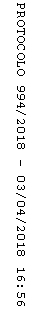 